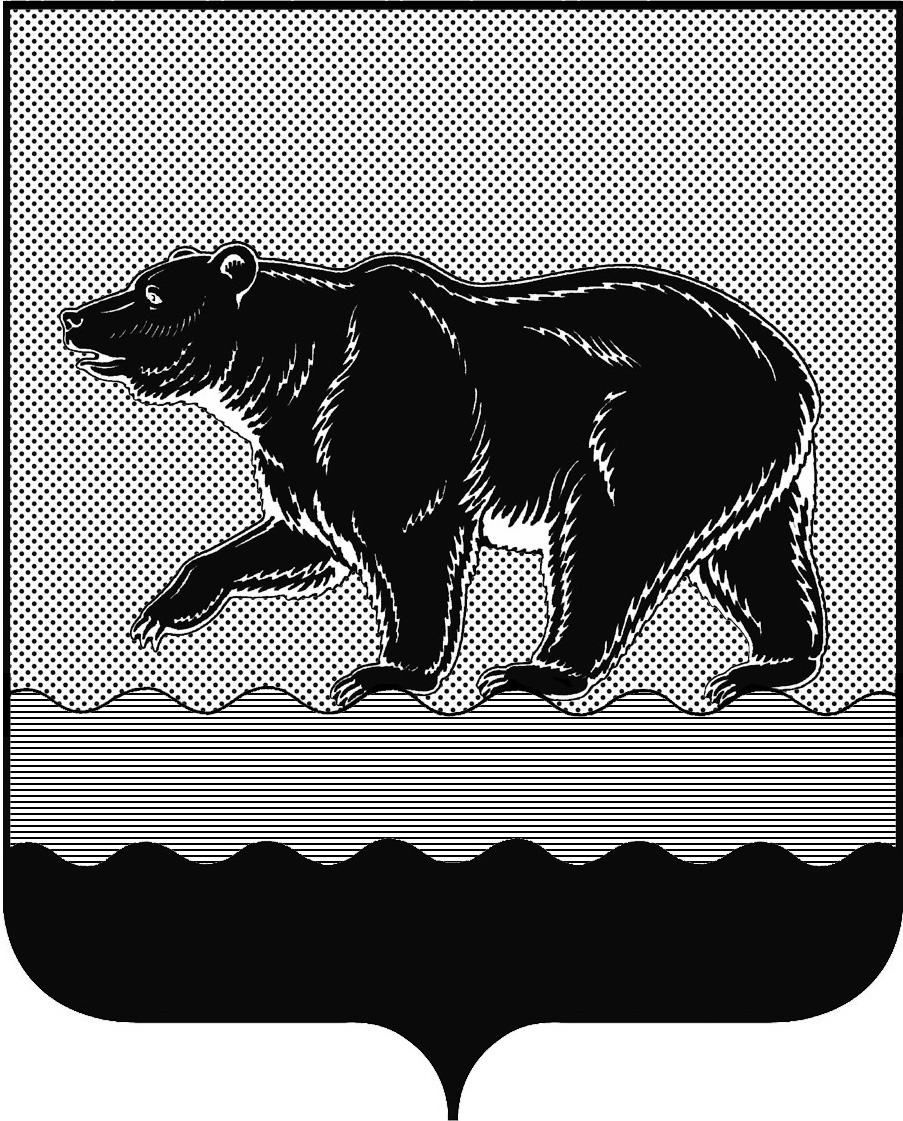 СЧЁТНАЯ ПАЛАТАГОРОДА НЕФТЕЮГАНСКА16 микрорайон, 23 дом, помещение 97, г. Нефтеюганск, 
Ханты-Мансийский автономный округ - Югра (Тюменская область), 628310  тел./факс (3463) 20-30-55, 20-30-63 E-mail: sp-ugansk@mail.ru www.admugansk.ruЗаключение на проект изменений в муниципальную программу города Нефтеюганска«Дополнительные меры социальной поддержки отдельных категорий граждан города Нефтеюганска»Счётная палата города Нефтеюганска на основании статьи 157 Бюджетного кодекса Российской Федерации, Положения о Счётной палате города Нефтеюганска, рассмотрев проект изменений в муниципальную программу города Нефтеюганска «Дополнительные меры социальной поддержки отдельных категорий граждан города Нефтеюганска» (далее по тексту – проект изменений), сообщает следующее:1. При проведении экспертно-аналитического мероприятия учитывалось наличие экспертизы проекта изменений:1.1. Департамента финансов администрации города Нефтеюганска на предмет его соответствия бюджетному законодательству Российской Федерации и возможности финансового обеспечения её реализации из бюджета города Нефтеюганска.1.2. Департамента экономического развития администрации города Нефтеюганска на предмет соответствия:- Порядку принятия решения о разработке муниципальных программ города Нефтеюганска, их формирования, утверждения и реализации, утверждённому постановлением администрации города Нефтеюганска от 18.04.2019 № 77-нп «О модельной муниципальной программе города Нефтеюганска, порядке принятия решения о разработке муниципальных программ города Нефтеюганска, их формирования, утверждения и реализации» (далее по тексту – Модельная программа, Порядок);- Стратегии социально-экономического развития муниципального образования город Нефтеюганск, утверждённой решением Думы от 31.10.2018 № 483-VI «Об утверждении Стратегии социально-экономического развития муниципального образования город Нефтеюганск на период до 2030 года»;- структурных элементов (основных мероприятий) целям муниципальной программы;-    сроков её реализации задачам;- целевых показателей, характеризующих результаты реализации муниципальной программы, показателям экономической, бюджетной и социальной эффективности, а также структурных элементов (основных мероприятий) муниципальной программы;- требованиям, установленным нормативными правовыми актами в сфере управления проектной деятельностью.2. Представленный проект изменений не соответствует Модельной программе, а именно:2.1. В паспорте муниципальной программы:- в строке «Параметры финансового обеспечения муниципальной программы» содержится неполная информация об общем объёме финансирования муниципальной программы, поскольку не отражены сведения о финансовом обеспечении в период 2019-2021 годов;  - в строке «Сроки реализации муниципальной программы (разрабатывается на срок до трёх лет)» указаны 2022-2030 годы. При этом годом начала реализации муниципальной программы является 2019 год. Рекомендуем устранить указанные замечания, а также в целях исключения несоответствия отдельных частей муниципальной программы, соответствующие изменения предусмотреть в таблице «Распределение финансовых ресурсов муниципальной программы (по годам)».2.2. В графе 4 таблицы «Целевые показатели муниципальной программы» должны указываться базовые показатели на начало реализации муниципальной программы. В проекте изменений базовые показатели не соответствуют указанному требованию. Кроме того, в столбце «Значение показателя по годам» отсутствует информация о значениях показателей в период действия муниципальной программы 2019-2021 годов. Рекомендуем устранить указанные замечания.2.3. Целевой показатель «Численность детей-сирот и детей, оставшихся без попечения родителей, лиц из числа детей-сирот и детей, оставшихся без попечения родителей, обеспеченных благоустроенными жилыми помещениями специализированного жилищного фонда по договорам найма специализированных жилых помещений в отчётном финансовом году» не соответствует целевому показателю «Численность детей-сирот и детей, оставшихся без попечения родителей, лиц из числа детей-сирот и детей, оставшихся без попечения родителей, обеспеченных благоустроенными жилыми помещениями специализированного жилищного фонда по договорам найма специализированных жилых помещений (нарастающим итогом)», установленному в государственной программе Ханты-Мансийского автономного округа - Югры «Социальное и демографическое развитие», утверждённой Постановлением Правительства ХМАО - Югры от 05.10.2018 № 339-п. 	2.4. Отсутствует приложение к нормативному правовому акту об утверждении муниципальной программы, где должны быть отражены иные показатели, характеризующие эффективность реализации структурного элемента (основного мероприятия) «Исполнение органом местного самоуправления отдельных государственных полномочий по осуществлению деятельности по опеке и попечительству». Рекомендуем определить показатель по указанному мероприятию.3. На основании письма Департамента социального развития Ханты-Мансийского автономного округа - Югры (15-Исх-13904 от 20.08.2021) о межбюджетных трансфертах, предоставляемых из бюджета автономного округа на 2022 год и плановый период 2023 и 2024 годов, проектом изменений планируется финансовое обеспечение за счёт субвенции по программным мероприятиям:	3.1. «Дополнительные гарантии и дополнительные меры социальной поддержки детей-сирот и детей, оставшихся без попечения родителей, лиц из их числа, а также граждан, принявших на воспитание детей, оставшихся без попечения родителей»: 	1) ответственному исполнителю администрации города Нефтеюганска на назначение и предоставление вознаграждения приёмным родителям: 	- 2022 год в размере 22 428,5 тыс. рублей;	- 2023 год в размере 21 301,7 тыс. рублей;	- 2024 год в размере 17 921,2 тыс. рублей;	2) соисполнителю департаменту жилищно-коммунального хозяйства администрации города Нефтеюганска на ремонт жилых помещений, собственниками которых либо собственниками долей в которых являются дети-сироты и дети, оставшиеся без попечения родителей:	- 2022 год в размере 2 138,7 тыс. рублей;	- 2023 год в размере    747,7 тыс. рублей; 	- 2024 год в размере    502,5 тыс. рублей. 	3.2. «Повышение уровня благосостояния граждан, нуждающихся в особой заботе государства» соисполнителю департаменту муниципального имущества администрации города Нефтеюганска на предоставление жилых помещений детям-сиротам и детям, оставшимся без попечения родителей, лицам из их числа по договорам найма специализированных жилых помещений:	- 2022 год в размере 57 115,7 тыс. рублей;	- 2023 год в размере 47 268,2 тыс. рублей;	- 2024 год в размере 45 298,7 тыс. рублей.При этом, указанный соисполнитель не отражён в графе 3 таблицы «Целевые показатели муниципальной программы». Рекомендуем устранить указанное замечание.3.3. «Исполнение органом местного самоуправления отдельных государственных полномочий по осуществлению деятельности по опеке и попечительству» ответственному исполнителю администрации города Нефтеюганска:	- 2022 год в размере 38 386,4 тыс. рублей;	- 2023 год в размере 39 559,4 тыс. рублей;	- 2024 год в размере 39 559,4 тыс. рублей.На 2025-2030 годы по мероприятиям, указанным в пунктах 3.1-3.3 настоящего заключения, запланировано финансовое обеспечение на уровне 2024 года, за исключением ассигнований на ремонт жилых помещений, собственниками которых либо собственниками долей в которых являются дети-сироты и дети, оставшиеся без попечения родителей, так как на дату разработки проекта ремонт не запланирован.4. Финансовые показатели, содержащиеся в проекте изменений, соответствуют расчётам, представленным на экспертизу.По итогам проведения экспертизы предлагаем направить проект изменений на утверждение с учётом рекомендаций, отражённых в настоящем заключении. Информацию о решениях, принятых по результатам рассмотрения настоящего заключения, просим направить в адрес Счётной палаты до 24.11.2021 года.Председатель                                                                                       С.А. ГичкинаИсполнитель:заместитель председателяСчётной палаты города НефтеюганскаХуснуллина Эльмира Наркисовна8 (3463) 203063Исх. СП-426-1 от 16.11.2021г.